보안 그룹 관리다수의 사용자의 보안 권한을 한번에 관리하기 위해서 보안 그룹 기능을 사용할 수 있습니다. 테이블 접근 권한 등을 보안 그룹에 부여하면 해당 보안 그룹에 속한 모든 사용자들이 해당 권한을 얻을 수 있고, 반대로 권한을 제거할 수도 있습니다.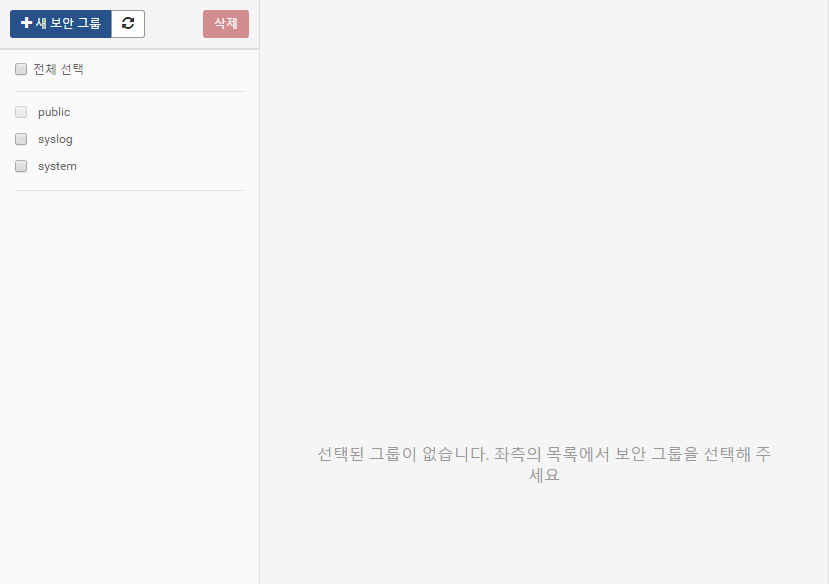 